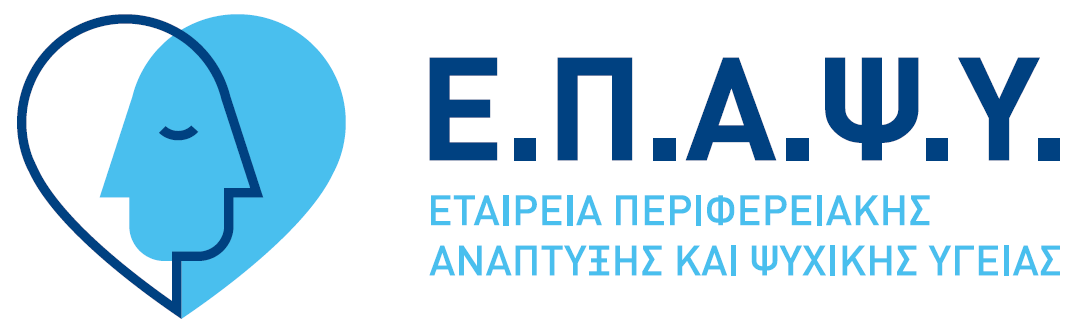 ΚΙΝΗΤΗ ΜΟΝΑΔΑ ΨΥΧΙΚΗΣ ΥΓΕΙΑΣ ΒΑ ΚΥΚΛΑΔΩΝΣαλαμίνος 36, 151 24 ΜαρούσιΤηλ.: 210 8068302, Fax: 210 8068221Url: www.epapsy.gr, e-mail: kmparos@epapsy.gr,kmcyclades@epapsy.grΑΦΜ: 090068642, Δ.Ο.Υ. ΑμαρουσίουΑΙΤΗΣΗ ΣΥΜΜΕΤΟΧΗΣ ΣΕ ΔΙΑΔΙΚΤΥΑΚΗ ΣΥΝΑΝΤΗΣΗΤΗΣ ΚΙΝΗΤΗΣ ΜΟΝΑΔΑΣ ΨΥΧΙΚΗΣ ΜΟΝΑΔΑΣ ΨΥΧΙΚΗΣ ΥΓΕΙΑΣΟΝΟΜΑΤΕΠΩΝΥΜΟ: ……………………………………………….ΤΗΛΕΦΩΝΟ: ………………EMAIL: ……………………………………………………………………………….ΣΧΟΛΕΙΟ: ………………………………………………ΕΙΔΙΚΟΤΗΤΑ:……………………………………………………………